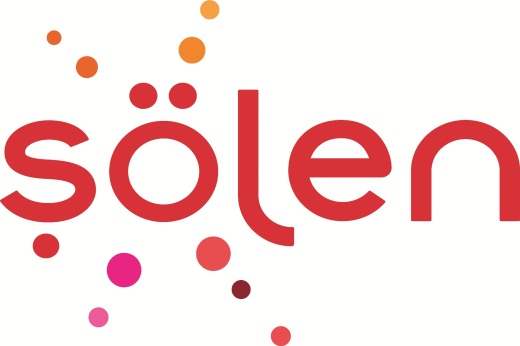 Basın Bülteni										SEVGİLİLER GÜNÜ’NDE BİSCOLATA ERKEĞİ’NİN SİZE BİR MESAJI VAR!Yoğun Biscolata çikolatası ve incecik çıtır çıtır bisküvisiyle Biscolata Mood, Sevgililer Günü’nde aşkın tadını hissettiriyor.Şölen’in dünyaca ünlü markası Biscolata’nın en sevilen çeşidi Mood, Sevgililer Günü’nün modunu değiştirecek. ‘’Heyecanım ol’’ diyen kadınların hediyesi Biscolata Mood olacak. Yoğun Biscolata çikolatası, incecik çıtır çıtır bisküvisinin yanı sıra bisküvi üzerinde yer alan eğlenceli mesajlarıyla Biscolata Mood, aşkın tadını unutulmaz kılacak. Kırmızı şık kutusuyla da günün ambiyansına uyum sağlayan Biscolata Mood’un 40 gr ve 125 gr olmak üzere iki boyutu bulunuyor.